Федеральное государственное бюджетное образовательное учреждение высшего образования «Красноярский государственный медицинский университет имени профессора В.Ф. Войно-Ясенецкого»Министерства здравоохранения Российской ФедерацииМедико-психолого-фармацевтический факультетКафедра медицинской кибернетики и информатикиЦыренова Алина СаяновнаСтруктура программы С++. Объекты, типы и значенияОтчет по практической работе по дисциплине «Информационные технологии и программирование»Студент                                  06.04.2023                     Цыренова А.С.                                                  подпись, дата                              инициалы, фамилия     Научный руководитель        _________                    к.ф.-м.н. Апанович М.С.____________         к.т.н. Шеломенцева И.Г.                                                                         подпись, дата		инициалы, фамилия 					Красноярск, 2023Задание 2. Создайте файл в Dev-C++, скопируйте текст представленного примера. Структурируйте текст программы. В тексте примера намеренно допущен ряд типичных для начинающих ошибок. Выполните компиляцию получившейся программы и получите список ошибок. Исправьте все указанные ошибки и скомпилируйте еще раз. Если компиляция неудачная, снова проверьте текст на ошибки.#include <stdio.h> void main(void) {  float x, y ;  printf(“\n Введите координаты:”) ;  scanf(“%f”, &x) ; // ввод координат точки scanf(“%f”, &y) ;  if( y < k*x+b) // проверка нахождения точки ниже прямой  if(x*x+y*y<r*r) // если точка в в круге  if((x1<x)&&(x<x2)&&(y1<y)&&(y<y2)) // в прямоугольнике printf(“\n № 4 ”) ;  else  if(y < y2)  printf(“\n № 7 ”) ;  else  printf(“\n № 8 ”) ;  else if(x1<x)&&(x<x2)&&(y1<y)&&(y<y2)  printf(“\n № 5 ”) ;  else  printf(“\n № 6 ”) ;  else  if(x*x+y*y<r*r)  if((x1<x)&&(x<x2)&&(y1<y)&&(y<y2))  printf(“\n № 1 ”) ;  else  printf(“\n № 2 ”) ;  else  printf(“\n № 3 ”) ; } /* Конец программы */Ответ:
#include <stdio.h> #include <iostream>#include <cmath>int main(void) { setlocale(LC_ALL, "Russian");float x, y ;  	printf("\n Введите координаты:") ; 	scanf("%f", &x) ; // ввод координат точки 	scanf("%f", &y) ; float k, b, r, x1, x2, y1, y2 ; 	 if( y < k*x+b) // проверка нахождения точки ниже прямой	 if(x*x+y*y<r*r) // если точка в в круге	 if((x1<x)&&(x<x2)&&(y1<y)&&(y<y2)) // в прямоугольнике	 printf("\n ¹ 4 ") ;  else  	if(y < y2)  	printf("\n ¹ 7 ") ; 	 else 	 printf("\n ¹ 8 ") ;  else 	if((x1<x)&&(x<x2)&&(y1<y)&&(y<y2))  	printf("\n ¹ 5 ") ;  else  	printf("\n ¹ 6 ") ;  else  	if(x*x+y*y<r*r)  	if((x1<x)&&(x<x2)&&(y1<y)&&(y<y2))  	printf("\n ¹ 1 ") ; else  	printf("\n ¹ 2 ") ;  else  	printf("\n ¹ 3 ") ; } /* Конец программы */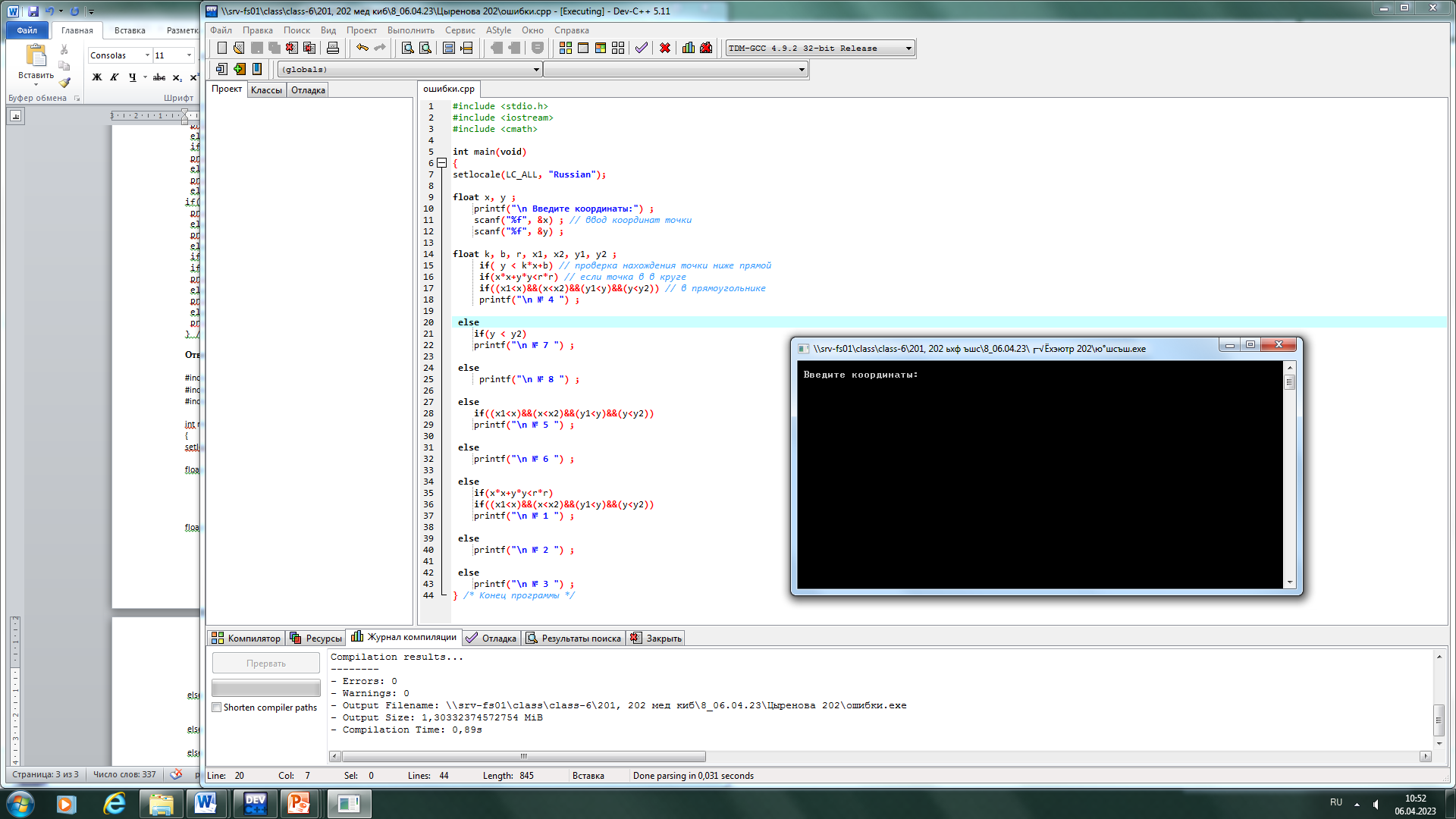 Задание 3. Решите задачу. Пользователь вводит порядковый номер дня недели и у него на экране отображается расписание занятий на этот день. Используйте оператор выбораОтвет:#include <iostream>#include <cmath>#include <stdio.h> using namespace std;int main(){	setlocale(LC_ALL, "rus");	int dayNumber; // будет хранить выбор пользователя	cout << "Введите день недели (1, 2, 3...): ";	cin >> dayNumber; // ввод значения	switch (dayNumber) 		{		case 1: 			cout << "Понедельник: \n8:30 Физиология \n11:10 Биохимия \n13:00 Биохимия.Лекция \n";			break; 		case 2:			cout << "Вторник: \n10:40 Анатомия.Лекция \n12:40 Анатотмия \n";			break;		case 3:			cout << "Среда: \n8:30 Матстат.Лекция \n10:30 Матстат \n14:30 Кванты \n";			break;		case 4:			cout << "Четверг: \n8:30 Матанализ \n10:30 Информ. тех. и прогр. \n14:00 Физиология.Лекция  \n";			break;		case 5:			cout << "Пятница: \n11:00 Биоэтика \n13:30 Русский язык \n";			break;		case 6:			cout << "Суббота: \n11:00 Информ. тех. и прогр. Лекция \n13:10 Физкультура \n";			break;		case 7:			cout << "Воскресенье: \nДомашние дела \n";			break;		default:			cout << "Нет такого дня недели." << endl;		}			return 0;}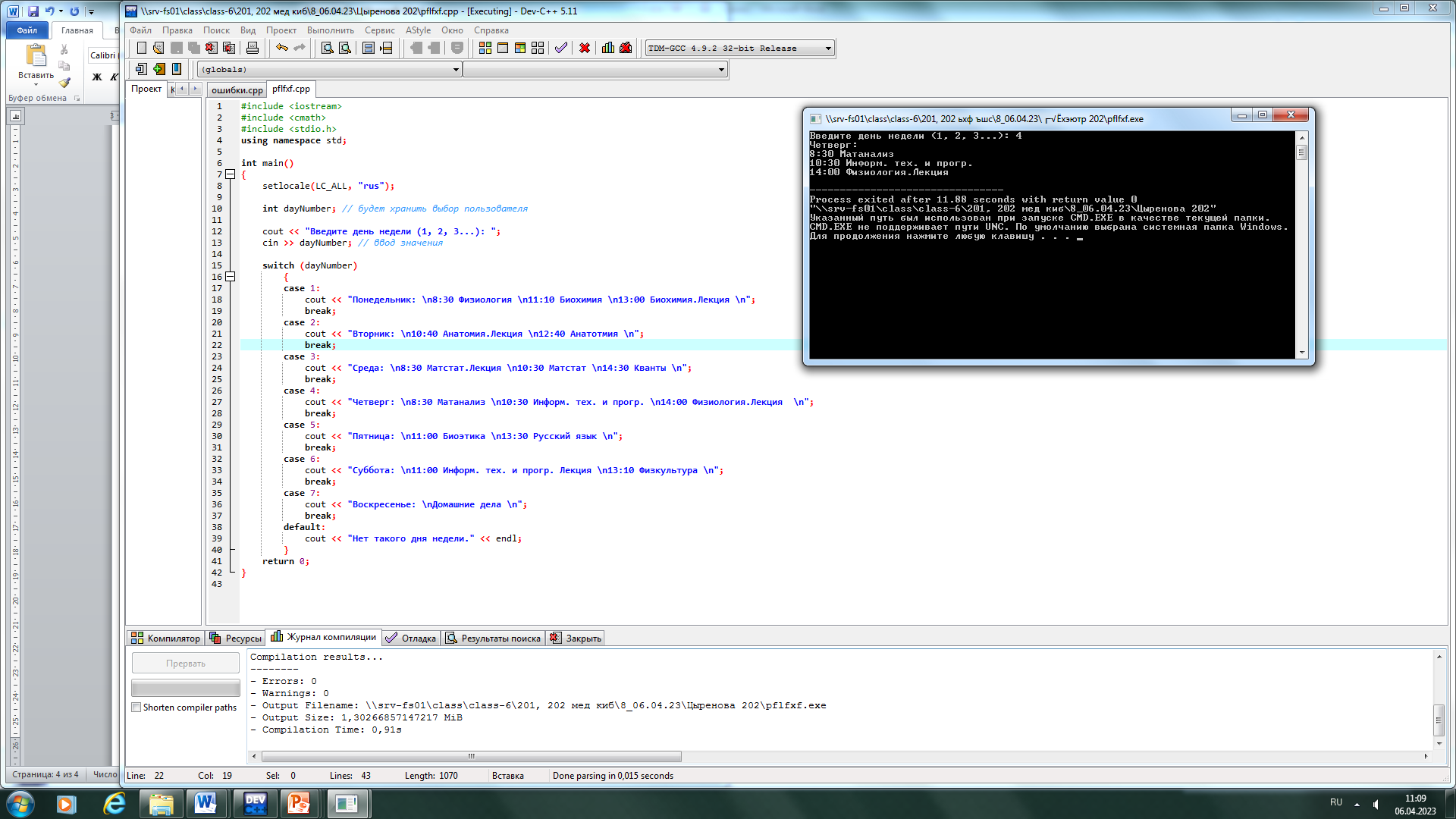 Задание 4. Вариант14. Разработать алгоритм решения задачи индивидуального задания в виде блок-схемы алгоритма, предусмотреть ввод и вывод необходимых данных. Записать алгоритм на языке С++ и добиться успешной компиляции всего проекта. Подготовить набор тестов (не менее 5-х) и выполнить тестирование проекта. Результаты тестирования оформить в виде таблицы.Проверить истинность высказывания: «Среди трех данных целых    чисел есть хотя бы одна пара взаимно противоположных».Ответ: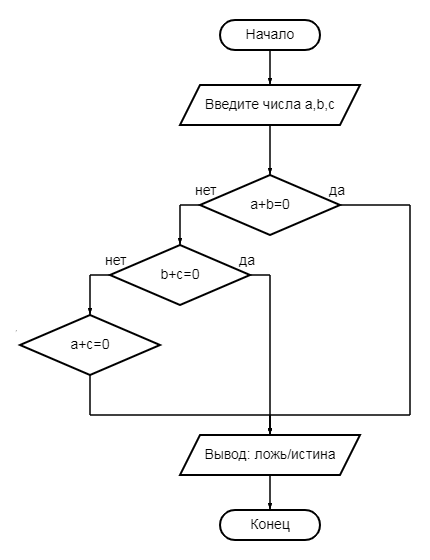 #include <stdio.h>#include <iostream>#include <cmath>using namespace std;int main(void){setlocale(LC_ALL, "rus");   float a,b,c;   cout <<"введите числа a,b,c:"<<endl;     cin >>a>>b>>c;     if (a+b==0)	 cout <<"Истина:a противоположно b"<<endl;    else	    if (b+c==0)	    cout <<"Истина:b противоположно c"<<endl;	else	    if (a+c==0)	    cout <<"Истина:a противоположно c"<<endl;	else	cout <<"Ложь: противоположных нет"<<endl;getchar();}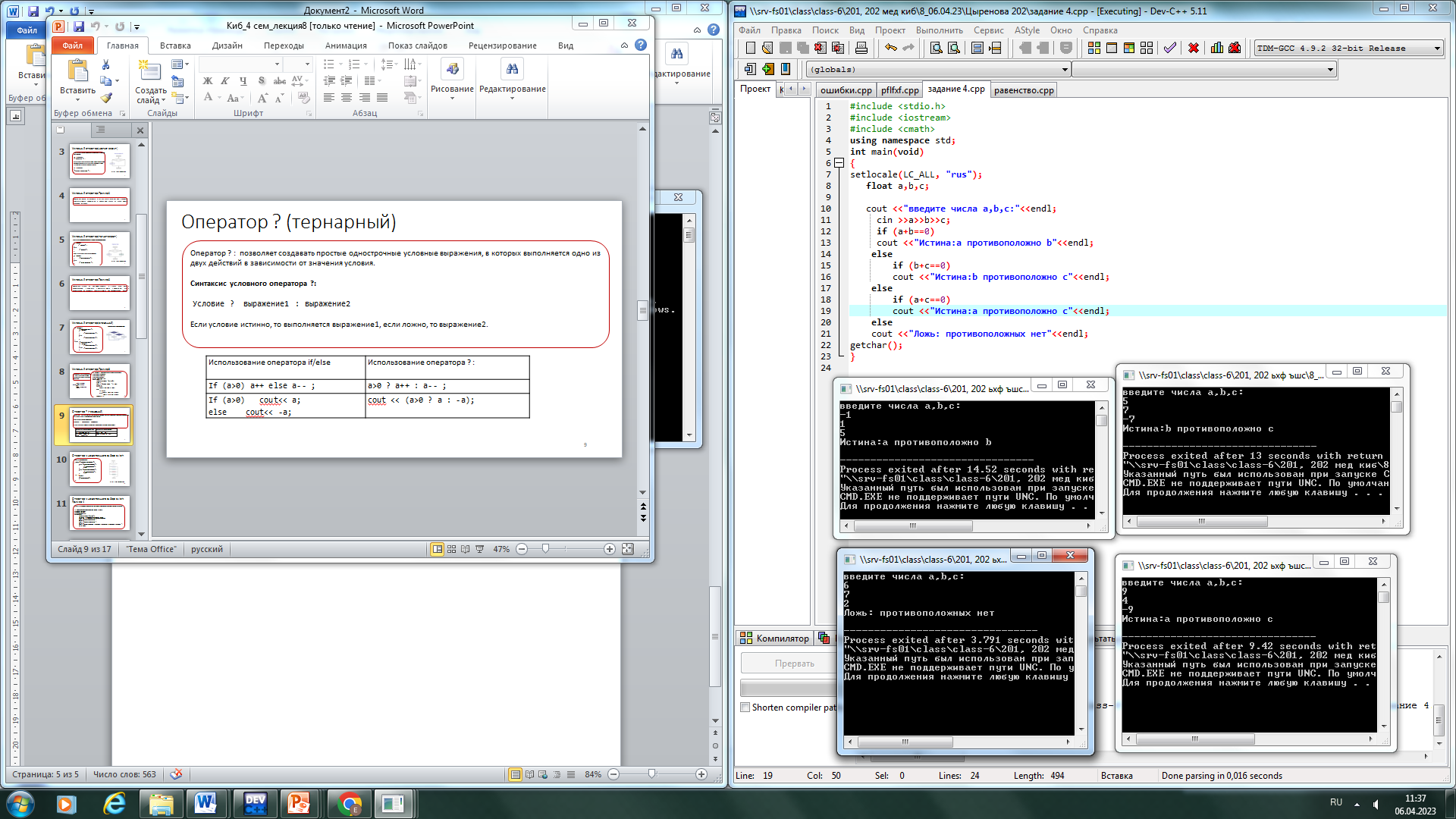 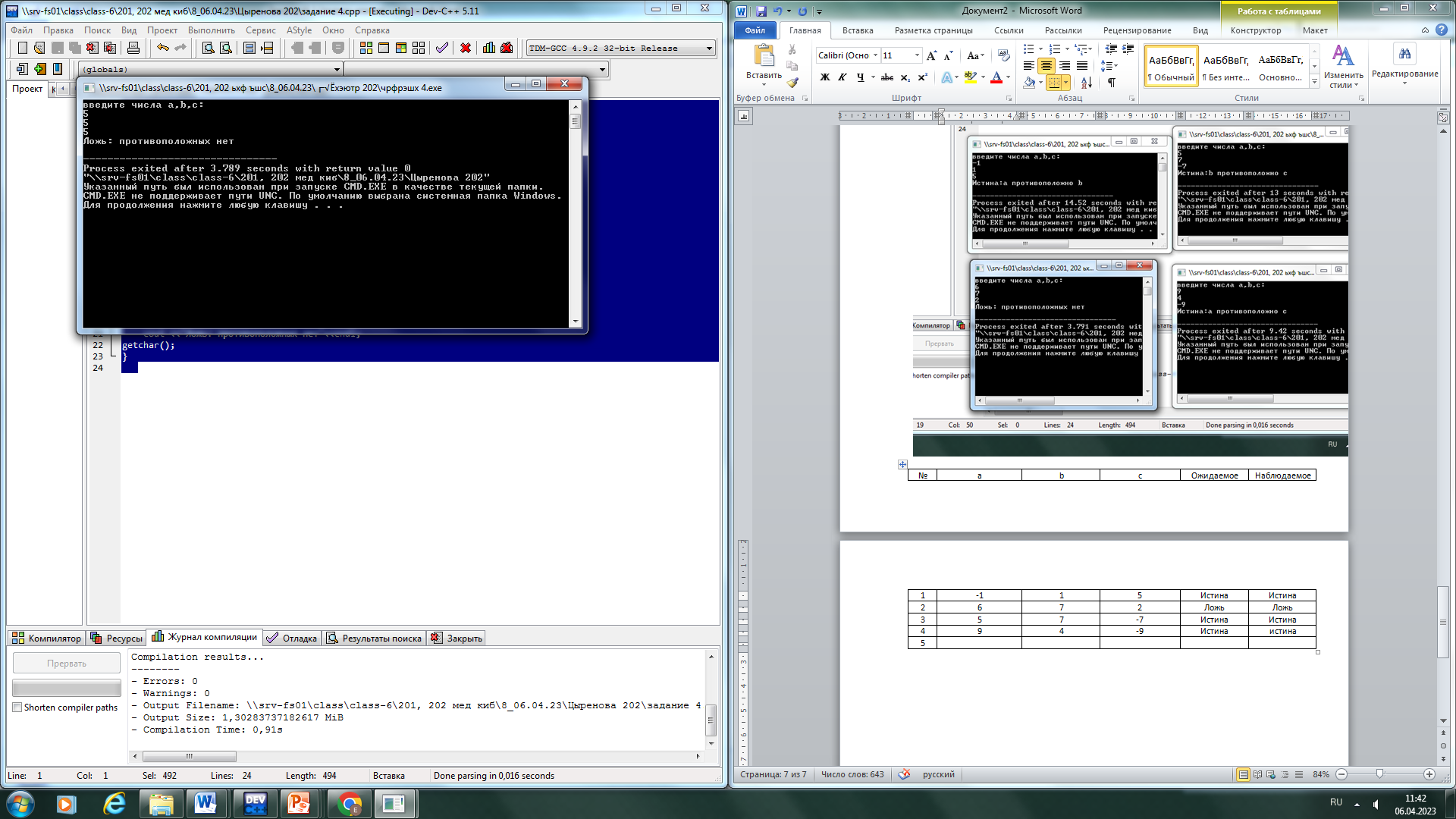 Задание 5. Вариант14 Разработать алгоритм решения задачи индивидуального задания в виде блок-схемы алгоритма, предусмотреть ввод и вывод необходимых данных. Записать алгоритм на языке С++ и добиться успешной компиляции всего проекта. Подготовить набор тестов (не менее 5-х) и выполнить тестирование проекта. Результаты тестирования оформить в виде таблицы.Ответ:#include <iostream>;#include <stdio.h>;#include <math.h>;using namespace std;int main(){setlocale(LC_ALL, "rus");	   float x;cout <<"Ââåäèòå çíà÷åíèå x:"<<endl ;   cin >> x;   if (x<=(-1))	    cout << (pow (x,3)) << endl;      	else         if (x>=0)	     cout << (x+3)<< endl;	         else	          cout << pow(3,x)<< endl;getchar();}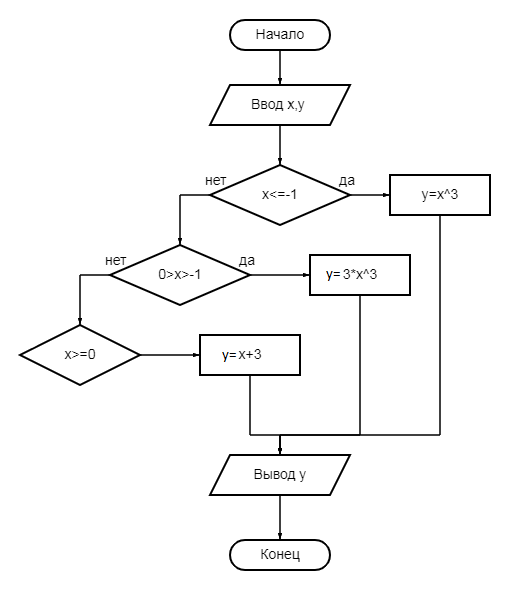 Входные значенияВходные значенияВходные значенияОжидаемый результатПолученный результатРезультат проверки (тест пройдет, ошибка)abcОжидаемый результатПолученный результатРезультат проверки (тест пройдет, ошибка)-115ИстинаИстинаТест пройден672ЛожьЛожьТест пройден57-7ИстинаИстинаТест пройден94-9ИстинаИстинаТест пройден555ЛожьЛожьТест пройденВходные значения, хОжидаемый результатПолученный результатРезультат проверки (тест пройдет, ошибка)033тест пройден144тест пройден0.53.53.5тест пройден-0.50.577350.57735тест пройден-4-64-64тест пройден